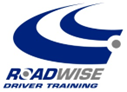 Job ProfileRole Title	             Roadwise Marketing and Sales Coordinator			
Department	   	Roadwise Driver Training CIC
Salary			£23,343 - £26,735		
Working hours              36.25hrs per week (F/T but would consider P/T applications for job sharing)
Location	             Remote and/or Hybrid with office space available in Aberdeen Why? Support improved road safety skills of all who learn and train with RoadwiseWhat? Manage and coordinate all aspects of sales, delivery logistics and marketing of driver training services targeting corporate and learner markets working alongside Roadwise driving instructors Key CompetenciesCoordinate and process enquiries for learner driver training working closely with RDT instructors across Northeast Scotland to ensure healthy pipeline and effective allocation of pupilsRespond to UK wide corporate enquiries identifying solutions to client’s driver training needs, issuing sales proposals and quotations in a timely and professional mannerRespond to enquiries from people interested in training to become an approved driving instructor working with the Roadwise team to nurture new talentManage changing situations to ensure all training requirements are metWork alongside RDT Driving Instructors to ensure services and training are delivered effectively and to a high-quality standardMaintain and improve administrative systems driving operational efficiencyAble to prioritise and manage competing demands; retaining great attention to detailNurture good communication with all Roadwise franchised driving instructors and coordinate monthly meetingsLiaise with Aberdeen Foyer’s Finance team to ensure smooth financial administrationLiaise with Aberdeen Foyer’s Communications Manager to coordinate digital marketing plus content creation and management of Roadwise social media platforms and websiteBehavioursProactive, highly organisedSolutions focused approach – resourceful and self-motivatedGood judgment and self-awareness; knows when to seek advice and guidanceHonest, compassionate and a sense of humourCommitted to getting things done – results orientedEnjoys and takes pride in delivering a great customer experienceThoughtfully confident communicator in both verbal and written formQualifications & ExperienceBusiness Administration or relevant qualification and/or commercial experience preferredExcellent communication and strong interpersonal skillsThe ability to talk to all levels of company representatives and stakeholdersCustomer service or related experienceSales experience desirable but not essentialKnowledge of the driver training industry would be an advantageExcellent IT skills (MS Office, MS Teams, Google Business, basic CRM)